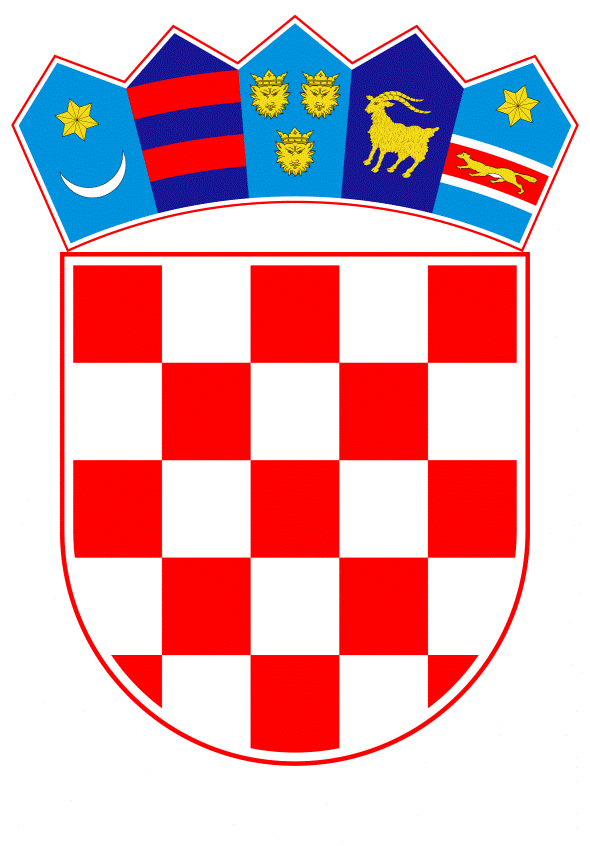 VLADA REPUBLIKE HRVATSKEZagreb, 10. rujna 2020.______________________________________________________________________________________________________________________________________________________________________________________________________________________________											PRIJEDLOGKlasa:									 	Urbroj:	Zagreb,										PREDSJEDNIKU HRVATSKOGA SABORAPredmet:	Zastupničko pitanje Marijane Petir, u vezi s poduzimanjem mjera radi održanja i osnaživanja hrvatske poljoprivrede - odgovor Vlade		Zastupnica u Hrvatskome saboru, Marijana Petir, postavila je, sukladno s člankom 140. Poslovnika Hrvatskoga sabora (Narodne novine, br. 81/13, 113/16, 69/17, 29/18 i 53/20), zastupničko pitanje u vezi s poduzimanjem mjera radi održanja i osnaživanja hrvatske poljoprivrede.		Na navedeno zastupničko pitanje Vlada Republike Hrvatske, daje sljedeći odgovor:		Od početka izbijanja pandemije bolesti COVID-19, nizom hitnih interventnih mjera i aktivnosti Vlada Republike Hrvatske doprinijela je normalizaciji stanja na tržištu poljoprivrednih proizvoda, a dodjelom potpora osigurala likvidnost hrvatskih poljoprivrednika i očuvanje radnih mjesta te ublažila posljedice prouzročene pandemijom.		U razdoblju od siječnja do svibnja 2020., vanjskotrgovinskom razmjenom poljoprivrednih i prehrambenih proizvoda Republike Hrvatske, smanjen je deficit za 77,6 milijuna eura, odnosno za 14,6 %, u odnosu na isto razdoblje prošle godine. U odnosu na isto razdoblje prethodne godine, vrijednost izvoza poljoprivrednih i prehrambenih proizvoda povećana je za 0,5 %, odnosno za 4,1 milijuna eura, a vrijednost uvoza smanjena za 5,2 %, odnosno za 73,5 milijuna eura. Također, na temelju dostavljenih podataka većine trgovačkih lanaca, u prvom polugodištu 2020., u odnosu na isto razdoblje prošle godine, otkupljene količine domaćeg povrća povećane su za 11,3 %, a vrijednost otkupljenog voća povećana je za 18,7 %.		Programom potpore primarnim poljoprivrednim proizvođačima u sektoru biljne proizvodnje i sektoru stočarstva u 2020., doneseno je i provedeno devet mjera namijenjenih malim poljoprivrednim gospodarstvima za održavanje postojeće razine i povećanja proizvodnje primarnih poljoprivrednih proizvoda u sektoru voća i povrća, cvijeća, sjemena, biljnog reprodukcijskog materijala te u stočarskim podsektorima govedarstva, svinjogojstva, konjogojstva, ovčarstva, kozarstva i peradarstva, ukupne vrijednosti 53 milijuna kuna.		Usvojena je mjera za interventni otkup viškova u stočarskoj i ratarskoj proizvodnji, voćarstvu i povrćarstvu te otkup viškova drugih proizvoda od potencijalno ugroženih industrijskih i poljoprivrednih proizvođača, putem robnih rezervi Ministarstva gospodarstva i održivog razvoja, u okviru koje je, do sada, proveden interventni otkup tržišnih viškova mlijeka od malih mljekara u vrijednosti 2,5 milijuna kuna, a otkupljeni viškovi ustupljeni posrednicima u lancu donirane hrane.		Ministarstvo poljoprivrede donijelo je paket od 11 dodatnih mjera pomoći poljoprivrednicama, ribarima i drvno-prerađivačkoj industriji, za osiguranje likvidnosti i/ili postojeće razine zaposlenosti, vrijedan gotovo 350 milijuna kuna.		Nadalje, provedena je izvanredna mjera pomoći za proizvođače tovne junadi, tovnih svinja i janjadi za klanje s problemima u poslovanju uzrokovanim pandemijom bolesti COVID-19 te za subjekte koji posluju u odobrenim objektima za klanje papkara, ukupne vrijednosti 9.014.900,00 kuna. 		Također, u sklopu Nacionalnog programa pomoći sektoru vina, uvedene su dvije privremene i izvanredne mjere, mjera Destilacija vina u kriznim slučajevima i mjera Potpora za krizno skladištenje vina. Kvota vina za destilaciju za koju će se dodijeliti potpora je 6.500.000 litara, a ukupan iznos potpore u mjeri iznosi 38,3 milijuna kuna. Kvota vina za skladištenje za koju će se dodijeliti potpora je 2.770.000 litara, a ukupan iznos potpore u mjeri iznosi 5 milijuna kuna. Zatim, povećan je intenzitet potpore za projekte, koji će se u natječajima odobriti u razdoblju trajanja pandemije bolesti COVID-19, i to u mjeri Ulaganja u vinarije i marketing vina i u mjeri Restrukturiranje i konverzija vinograda. 		Izmjenama Uredbe (EU) br. 1305/2013 Europskog parlamenta i Vijeća od 17. prosinca 2013. o potpori ruralnom razvoju iz Europskog poljoprivrednog fonda za ruralni razvoj (EPFRR) i stavljanju izvan snage Uredbe Vijeća (EZ) br. 1698/2005 (SL L 347, 20.12.2013.), koje su usvojene u posljednjem tjednu hrvatskog predsjedanja Vijećem Europske unije, državama članicama omogućeno je programiranje nove mjere unutar programa ruralnog razvoja, namijenjene ublažavanju posljedica pandemije bolesti COVID-19. Ukupna alokacija mjere odobrena za Program ruralnog razvoja Republike Hrvatske za razdoblje 2014. - 2020. iznosi dodatnih 360 milijuna kuna i utrošit će se do 30. lipnja 2021.		Također su u pripremi izmjene i dopune Zakona o zabrani nepoštenih trgovačkih praksi u lancu opskrbe hranom (Narodne novine, broj 117/17), kojima će se proširiti obuhvat proizvoda i obveznika Zakona, te popis nepoštenih praksi, u cilju osiguravanja učinkovitijeg postupanja i suzbijanja nepoštenih trgovačkih praksi.		Slijedom svega gore navedenoga, Vlada Republike Hrvatske, nizom zakonskih i podzakonskih akata te programa potpora, nastavlja provoditi dugoročnu i odgovornu politiku u sektoru poljoprivrede i prehrambene industrije, usmjerenu prije svega, na stvaranje održive poljoprivredne proizvodnje i ravnopravnijeg nastupa proizvođača na tržištu.	Eventualno potrebna dodatna obrazloženja u vezi s pitanjem zastupnice, dat će ministrica poljoprivrede mr. sc. Marija Vučković.PREDSJEDNIKmr. sc. Andrej PlenkovićPredlagatelj:Ministarstvo poljoprivredePredmet:Verifikacija odgovora na zastupničko pitanje Marijane Petir, u vezi s poduzimanjem mjera radi održanja i osnaživanja hrvatske poljoprivrede